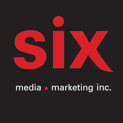 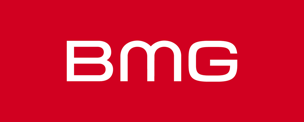 KYLIE MINOGUEPadam Padam – Premier extrait de l’album Tension à paraître le 22 septembre via BMGMontréal, mai 2023 - Le retour de Kylie à la création de nouvelles musiques est toujours un événement festif – et plus que jamais aujourd’hui avec la sortie de l’extrait incroyablement accrocheur « Padam Padam ». La chanson, réalisée par Lostboy (Griff, Anne-Marie, Tiesto), résume tout ce que vous aimez chez cette icône musicale. De la voix euphorique, au refrain ridiculement contagieux jusqu’au rythme de la batterie électronique, c'est un classique instantané de Kylie.Tourné à Los Angeles et réalisé par Sophie Muller, le vidéoclip montre une Kylie puissante et d'un autre monde, vêtue de rouge de la tête aux pieds et flanquée de danseurs. Tension, à paraître le 22 septembre via BMG est un disque fait sur mesure pour les pistes de danse et pour ceux et celles en quête de plaisirs et de morceaux pop sensuels.« J'ai commencé cet album avec un esprit ouvert et une page blanche. Contrairement à mes deux derniers albums, il n'y avait pas de "thème", il s'agissait de trouver le cœur, le plaisir ou le fantasme de ce moment et d'essayer de servir la chanson. Je voulais célébrer l'individualité de chaque chanson et plonger dans cette liberté. Je dirais que c'est un mélange de réflexion personnelle, d'abandon de club et de high mélancolique. » dit Kylie.Kylie a travaillé avec plusieurs réalisateurs sur l'album, sept des morceaux étant réalisés et co-écrits avec ses collaborateurs de longue date, Biff Stannard et Duck Black-well. À propos du processus d'enregistrement, elle explique « J'ai adoré être de retour en studio avec mes collaborateurs mais j'ai aussi pu bénéficier de l'enregistrement à distance, auquel nous sommes tous habitués – mon studio mobile ne m'a pas quitté pendant un an et demi ! L'album est un mélange de chansons que j'ai écrites et de chansons qui m'ont vraiment parlé. Faire cet album m'a aidé à traverser des moments difficiles et à célébrer le présent. J'espère qu'il accompagnera les auditeurs dans leurs propres voyages et fera partie de leur histoire. »TENSION - Tracklisting 1. Padam Padam2. Hold On To Now3. Things We Do For Love4. Tension5. One More Time6. You Still Get Me High7. Hands8. Green Light9. Vegas High10. 10 Out Of 10 (with Oliver Heldens) 11. StoryDeluxe - 12. Love Train 13. Just Imagine 14. Somebody To Love Kylie connait un brillante carrière avec plus de 80 millions de disques vendus à travers le monde, 5 milliards d’écoutes en ligne et 8 albums #1 au Royaume-Uni. Ses multiples récompenses incluent 3 BRIT awards, 2 prix MTV et un Grammy. Kylie est la seule artiste féminine à avoir eu un album #1 dans cinq décennies consécutives au Royaume-Uni.Source : BMGInformation : Simon Fauteux